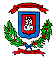 SESIÓN EXTRAORDINARIA  358-2014Acta de la Sesión Extraordinaria celebrada por la Corporación Municipal del Cantón Central de Heredia, a las dieciocho horas con quince minutos del día viernes 19 de setiembre del 2014 en el Salón de Sesiones Municipales “Alfredo González Flores”. REGIDORES PROPIETARIOSLic. Manuel de Jesús Zumbado ArayaPRESIDENTE MUNICIPAL Señora		María Isabel Segura Navarro					Señor 		Walter Sánchez Chacón 	Señora		Olga Solís Soto					Señor 		Minor Meléndez Venegas	Señora		Samaris Aguilar Castillo	Señor		Herbin Madrigal Padilla		Señor		Rolando Salazar Flores			Sra. 		Hilda María Barquero Vargas 						REGIDORES SUPLENTESSeñora		Alba Lizeth Buitrago RamírezSeñor		José Alberto Garro Zamora	Señora		Maritza Sandoval Vega		Señor		Pedro Sánchez CamposSeñora		Grettel Lorena Guillén Aguilar 			Señora	 	Yorleny Araya Artavia		SÍNDICOS PROPIETARIOSSeñor 		Eduardo Murillo Quirós 				Distrito PrimeroSeñora		Nidia María Zamora Brenes			Distrito Segundo Señor		Elías Morera Arrieta				Distrito TerceroSÍNDICOS SUPLENTESSeñor 		Rafael Alberto Orozco Hernández		Distrito Segundo Señora		Annia Quirós Paniagua				Síndico SuplenteAUSENTESLic.		Gerardo Lorenzo Badilla Matamoros		Regidor PropietarioMSc.		Catalina Montero Gómez			Regidora SuplenteSeñor		Álvaro Juan Rodríguez Segura			Regidor SuplenteSeñor 		Edgar Antonio Garro Valenciano 		Síndico Distrito IVSeñor		Rafael Barboza Tenorio				Síndico Distrito VSeñora		Marta Eugenia Zúñiga Hernández		Síndica Distrito ISeñora		María del Carmen Álvarez Bogantes		Síndica Distrito IVSeñora 		Yuri María Ramírez Chacón 			Síndica Distrito VALCALDE, ASESORA LEGAL Y SECRETARIA DEL CONCEJOMSc. 		Flory A. Álvarez Rodríguez 		Secretaria Concejo Municipal		MBA. 		Jose M. Ulate Avendaño			Alcalde MunicipalLicda. 		Priscila Quirós Muñoz			Asesora LegalPUNTO ÚNICO:   Conocimiento, Análisis y  Aprobación del Presupuesto Ordinario para el ejercicio económico 2015. La Presidencia comenta que el documento presupuestario se analizó y se aprobó en la sesión realizada al efecto el día de ayer y lo que procede en este momento es tomar un acuerdo, por tanto: // EN VISTA QUE EL PROYECTO DE PRESUPUESTO ORDINARIO Y PLAN OPERATIVO ANUAL PARA EL EJERCICIO ECONÓMICO 2015 SE ANALIZÓ Y SE APROBÓ EL DÍA JUEVES 18 DE SETIEMBRE DEL 2014 Y DADO QUE NO SUFRIÓ CAMBIOS DE MODIFICACIONES, EL CONCEJO ACUERDA POR UNANIMIDAD: OMITIR PRONUNCIARSE SOBRE EL PUNTO AGENDADO POR CUANTO EL TEMA FUE RESUELTO EL DÍA DE AYER.// ACUERDO DEFINITIVAMENTE APROBADO.// SIN MÁS ASUNTOS QUE TRATAR LA PRESIDENCIA DA POR FINALIZADA LA SESIÓN EXTRAORDINARIA AL SER LAS DIECIOCHO HORAS CON TREINTA Y CINCO MINUTOS.MSC. FLORY A. ÁLVAREZ RODRÍGUEZ      LIC. MANUEL ZUMBADO ARAYA SECRETARIA CONCEJO MUNICIPAL          PRESIDENTE MUNICIPAL Far/. 